EC1840 Electronic clock manual -V1.01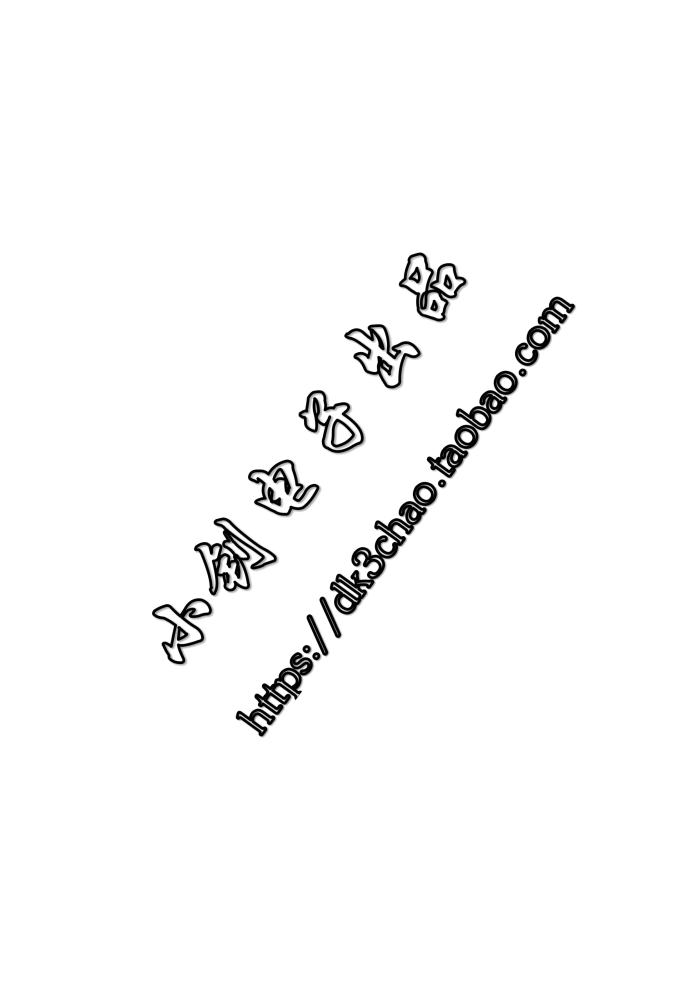 Because this clock has many functions, please read this manual carefully. Thank you for your cooperation。A Brief Introduction to the Principle of the Clock Using digital tube to display the time which is read from the clock chip by MCU and the temperature collected by thermistor ,and the parameters are displayed when you setting the parameters. The parameters of time and clock are all set by keys.The clock chip is powered by the backup battery to keep the clock running normally after the power is cut off. So you don't have to set the time every time you turn on the power. The single chip computer collects the brightness of the environment through the photoresistor,And control the time of the digital tube is on and off to realize automatic brightness display. The singlechip reads the audio files in the memory chip, and then outputs them to the speaker after data processing, so that the music can be played. When the clock enters the download mode of ringtone, the clock will become a U disk, and the ringtone can be increased or decreased on the computer.Function introduction Digital tube displayThere are red, green, blue and white digital tubes to choose . Users can also switch to other color digital tubes by themselves. Power-on defaults to the time, temperature, year, month, day, week display, through the button can be set only to show time or only show time and temperature (set in the "time display settings".clock precision There are DS1302 and DS3231 clock modules can be choose . When using DS1302 module as clock, the cost is relatively low, but the travel time accuracy can not be guaranteed. Some modules may have errors of several seconds a day, which is a normal phenomenon. It is not recommended to buy the clock of DS1302 edition because of the high requirement of travel time accuracy. When using DS3231 module as clock, the cost will be higher, but the travel time is accurate. Officially declared accuracy is +2 ppm (that is, an error of about 1 minute per year). Please refer to the technical data of DS3231 for detailed parameters. It is recommended to buy the clock of DS3231 version for high travel time accuracy. Time setting You can set the time by pressing the button. When the battery is installed correctly on the clock module, even when the clock is powered off, it will run normally, and the time will be reset every time the power is turned on. Clock calibrationBecause this clock is a suite, the clock will inevitably have errors after welding, in order to maximize the accuracy of the clock, so do this function.Clock error can be corrected by setting error time and error amount.For example, if the clock is 2 seconds faster every 24 hours, then the error time is set to 24, and the error amount is set to -2.If every 24 hours is 8 seconds slower, the error time can be set to 3, and the error is set to 1. Voice output Use the speaker to output voice. Since the speaker needs a cavity to produce a loud and pleasant sound, it is recommended to buy a clock with a case. There are many music in the memory chip, which can be set to the alarm clock, the hourly alarm and the ring tone of the boot. Volume size can be set.Download ring This suite can download music to the clock as a ringtone. See the bell download tutorial for more details. Broadcast time Press the PLUS key to broadcast the current time. Timing can be set in Chinese or English. Hourly AlarmCan turn on/off. When on, when the current time meets both the hour point and the time-reporting period, the time-reporting period can be set (for example, when 8 a.m. to 22 p.m., the other time is not alarm). Timing bells and language (Chinese or English) can be set. Alarm clock There are four independent alarm clocks, which can be closed or opened separately. The alarm time, alarm tone and alarm mode can be set separately. When the alarm clock is turned on and the current time meets the alarm clock's hour, minute and mode at the same time, the alarm will ring. When the alarm time exceeds the set alarm time or when alarm, press the MODE button to stop the alarm.Snooze function:  when the alarm is ringing Press PLUS key then the ring will pause , it will ring again after five minutes. There are Six alarm clock modes to meet various needs.Alarm mode 0: Ordinary alarm clock will ring every day. Alarm mode 1: Workday alarm clock 1, Monday to Friday ring, Saturday, the day does not ring. Alarm clock mode 2: weekend alarm clock 1, alarm happen on Saturdays and Sundays, Monday to Friday no alarm. Alarm mode 3: Workday alarm 2, alarm happen on Monday to Saturday, Sunday no alarm. Alarm mode 4: weekend alarm 2, alarm happen on Sunday alarm, Monday to Saturday no alarm. Alarm mode 5: A single alarm clock will automatically turn off the alarm clock after one alarm.Boot music When turn on clock , a piece of music will be played automatically. You can choose any music in the memory chip as boot music. Of course, if you don't like it, you can also set it not play music on power. Temperature displayThe ambient temperature is measured by a thermistor. Can be set to Celsius or Fahrenheit display. Temperature calibration can be done when the temperature is not correct (set in "Temperature Calibration Settings") (for example, when the display temperature is 3 degrees higher than the actual temperature, set the temperature calibration value to - 3). Temperature Broadcasting Function Broadcast the current temperature after the time broadcast. The temperature can also be set without broadcasting.Brightness Adjustment Function The ambient brightness is measured by a photoresistor. When the automatic brightness function is turned on, the brightness of the clock can be automatically changed with the brightness of the ambient light. When the automatic brightness function is turned off, the clock brightness can be manually adjusted (a total of 100 levels of brightness can be adjusted). 12/24hours system The default is 24-hour system, which can be set to 12-hour system by keystrokes (set in 12/24 setting mode). Sunday display It's incorrect to show Sunday as 7. The correct display should be “日”, but considering people's habits and foreigners may not familiar with “日”. When the clock is showing Sunday, press the MODE key to set Sunday to “日” or  7. Stopwatch Stopwatch minimum timing 0.01 seconds, maximum timing 48 hours. Count downThe maximum countdown time is 48 hours. There will be music playing after the countdown. Restore Factory Defaults Turn off the clock and remove the memory battery. Wait for about two minutes, then turn on the clock. Some possible errors (1). Display“Err1”.The clock module is not welded properly or incorrectly.(2). Display“Err2”.Thermistor (Temperature Measuring Circuit) not welded well or welded incorrectly (3). Display“Err3”.Photoresistor (photoelectric circuit) has not been welded well or has been welded incorrectly. (4). Display“Err4”.Sound memory chip error.(5). Display“Err5”.The number of sound files in sound memory chips is insufficient. Hardware introductionSize ：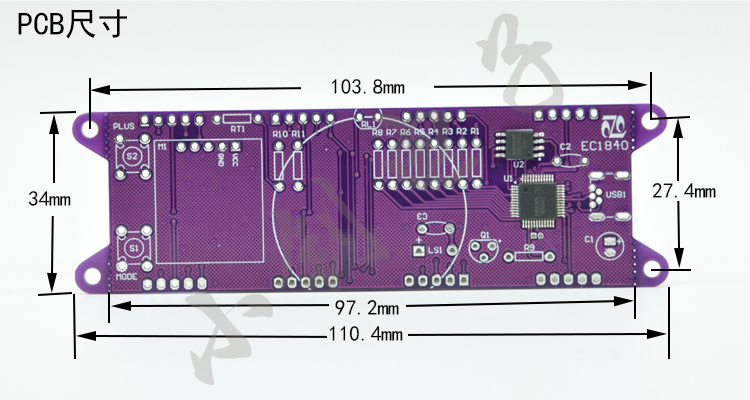 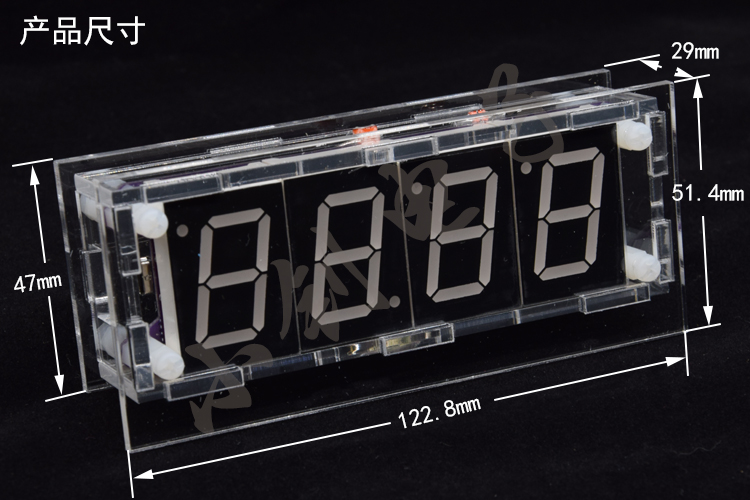 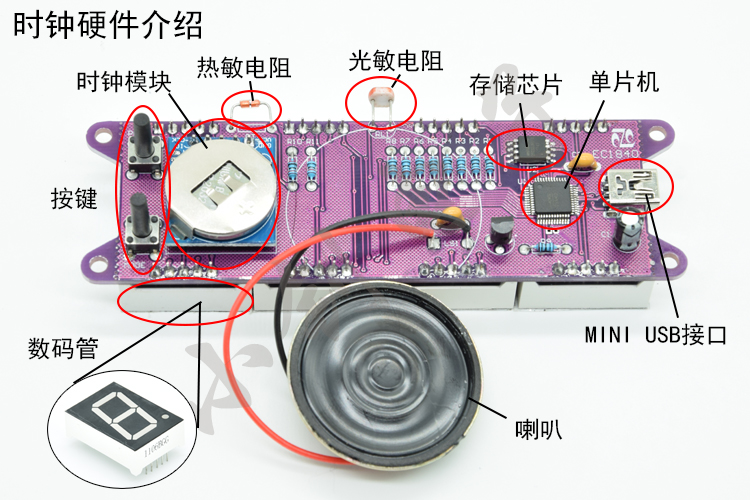 Weight ：Finished product without shell: 82g The finished product contains shell: 168g Electrical properties Power supply: DC5V Working current ：<60MA Alarm current ：<300mAworking temperature ：0~40℃Electronic clock display and key function Time display Time setting This setting can modify the time of the clock. If there is no button to press for 10 seconds under each setting, the time display will be automatically returned and the time before it will be restored. For example, when we want to set the clock to 8:00:00/1/1/2009, the value of "year" will set to 2019, the value of "month" to 1, the value of "day" to 1, the value of "hour" to 8, the value of "minute" to 0 and the value of "second" to 0. Hourly alarm and Alarm Clock Settings Under every setting mode, if the MODE key is pressed for 3 seconds or 10 seconds without any buttons, the time display mode will be returned automatically and the settings will be saved. Function SettingsIn each setting mode, if the MODE key is pressed for 3 seconds or 10 seconds without any buttons, the time display mode will bereturned automatically and the settings will be saved.Stopwatch and countdown Bell download tutorial This clock can update its internal ringtone by using our downloader. The specific operation is as follows, please follow the order, otherwise the download may not be successful.Audio Processing Software Due to the limited processing capacity of MCU, it can not process all audio files. At present, only WAV files can be processed, and the audio sampling rate can not exceed 16K, the sampling number is 8 bits, mono channelThis parameter file is hard to find on the internet, so it's better to convert it by software itself. Here we recommend to use GoldWave software, the official download address is http://www.goldwave.com, this software is not free, if you want to use it for a long time, it is recommended to buy. Please click Installation after downloading. Installation is simple. Just follow the next step and finish it. After installation, the interface is as follows: 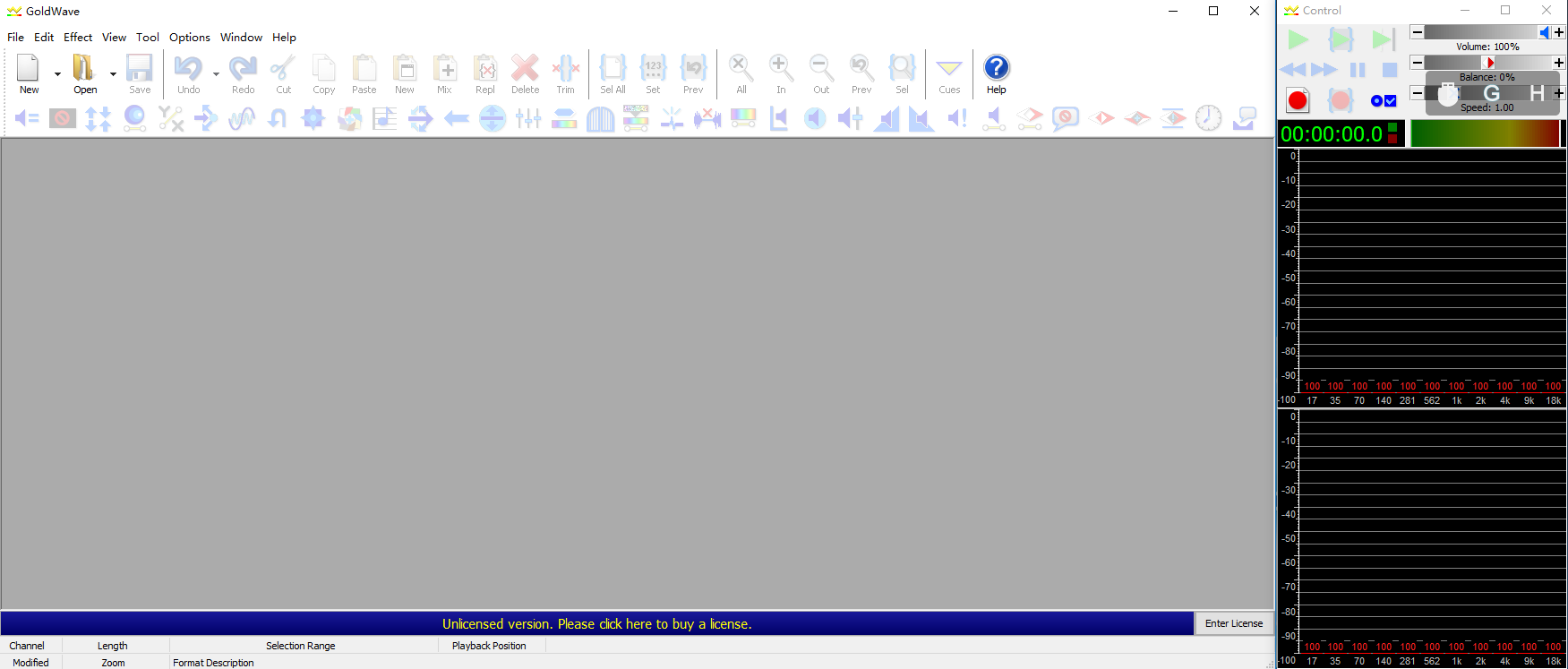 After installation, you can modify the parameters of an audio file. 首先打开一个音频文件。First, open an audio file.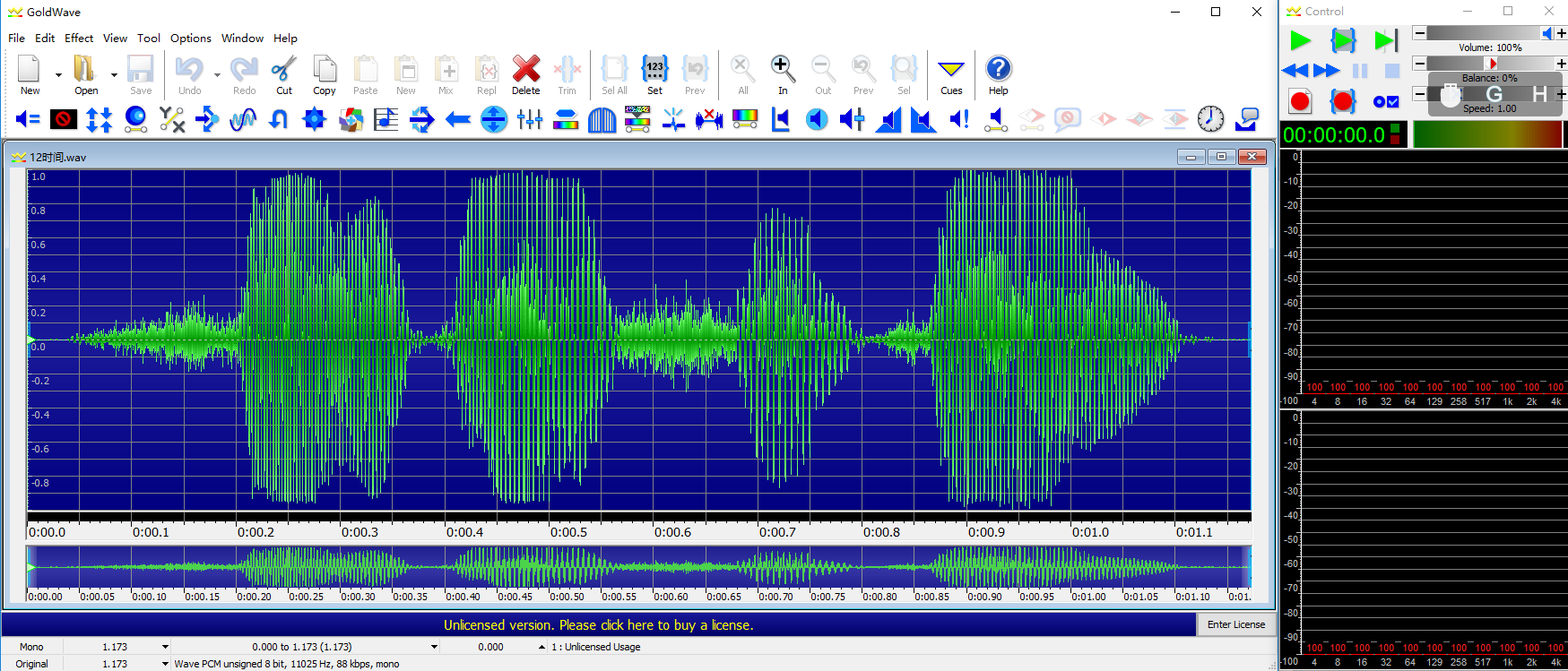 Modify the sampling rate first and click Effect - > Resample. Following this picture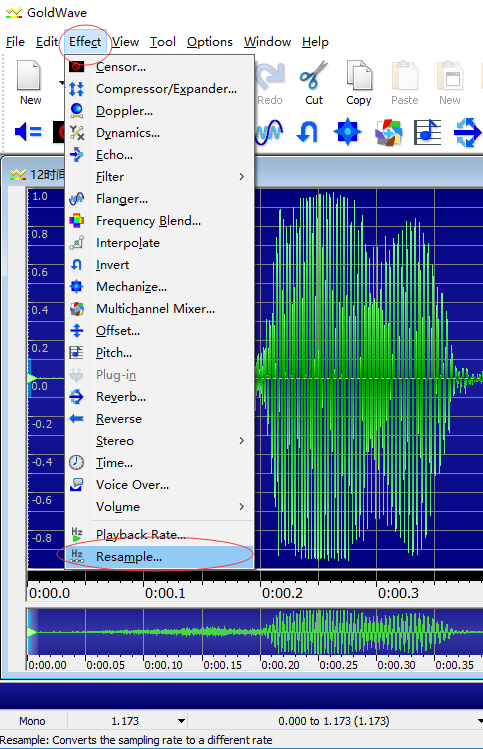 Then the sampling rate is selected in the large pop-up dialog box, and the maximum sampling rate supported by the MCU is 16 000. Click OK after selection. 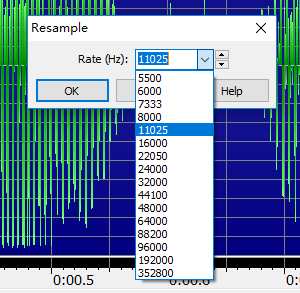 Next Select File -> Save as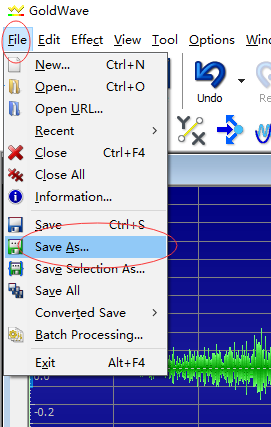 Select the saved file type in the pop-up dialog box as wav。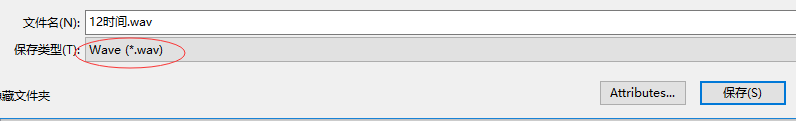 Click Attributes select PCM unsigned 8bit, mono,Just click OK and save it.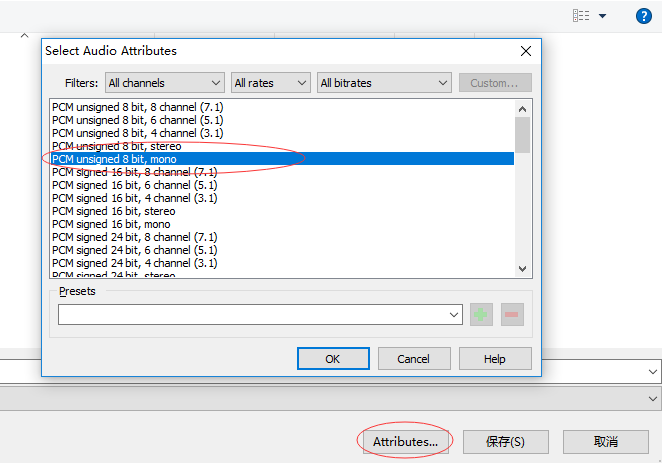 Download ring (1). Connect computer Hold the MODE key of the clock and connect the clock to the computer with a USB cable. The clock will display A001, and the computer will Identify the clock as a U disk. As shown in the following figure ：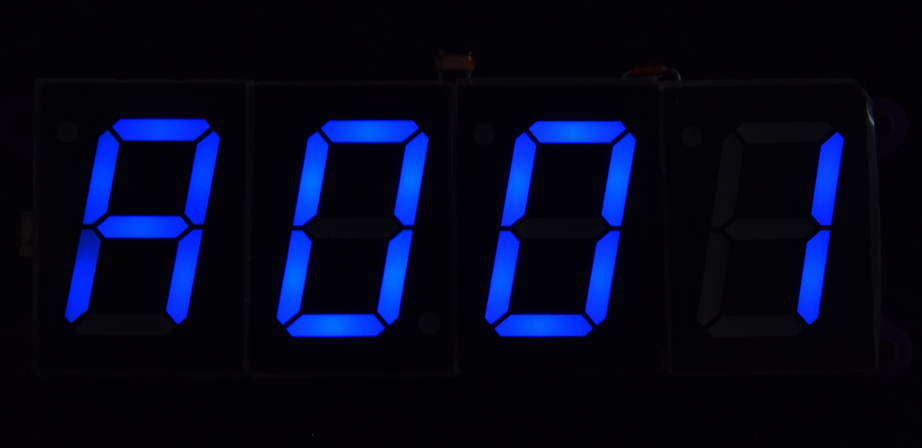 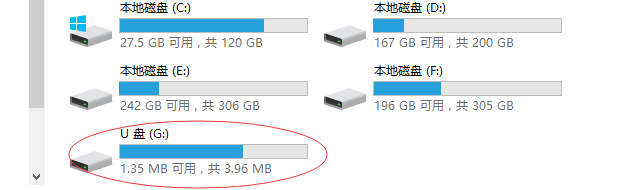 点开后，里面有3个文件夹：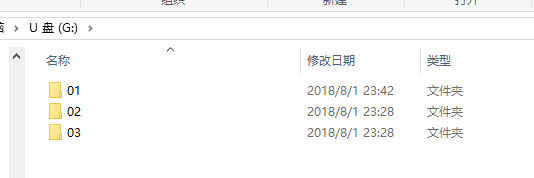 Among them, 01 folder is Chinese voice file, 02 folder is English voice file, 03 folder is ringtone file.Some computers will prompt you to format the U disk. At this time, it should be formatted according to the steps of putting ring back to the clock, and then download the sound from the network disk into the clock. (2). Increase or decrease ringtone Then all the folders are copied to the computer and the ringtone files are added or deleted on the computer. The contents of folders 01 and 02 can not be changed. If the change may cause a time error, only the ringing tone can be added or reduced in folder 03. There should be at least two ringtones in folder 03 or the clock will fail. The first two word of ringtone files must be numbers, and the length of the file name should not exceed 8 characters (one Chinese character is two characters). After adding or subtracting, the total size of all files can not exceed the capacity of U disk, otherwise it can not be put in. As shown in the following figure ：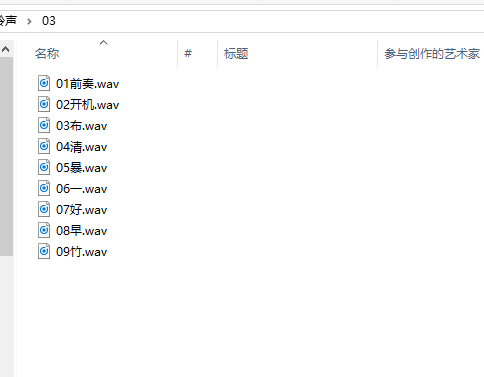 (3). Put the bell back to the clock After the ringtone modification is completed, the sound file can be put back into the clock. First, format the U disk, right-click on the U disk, choose formatting.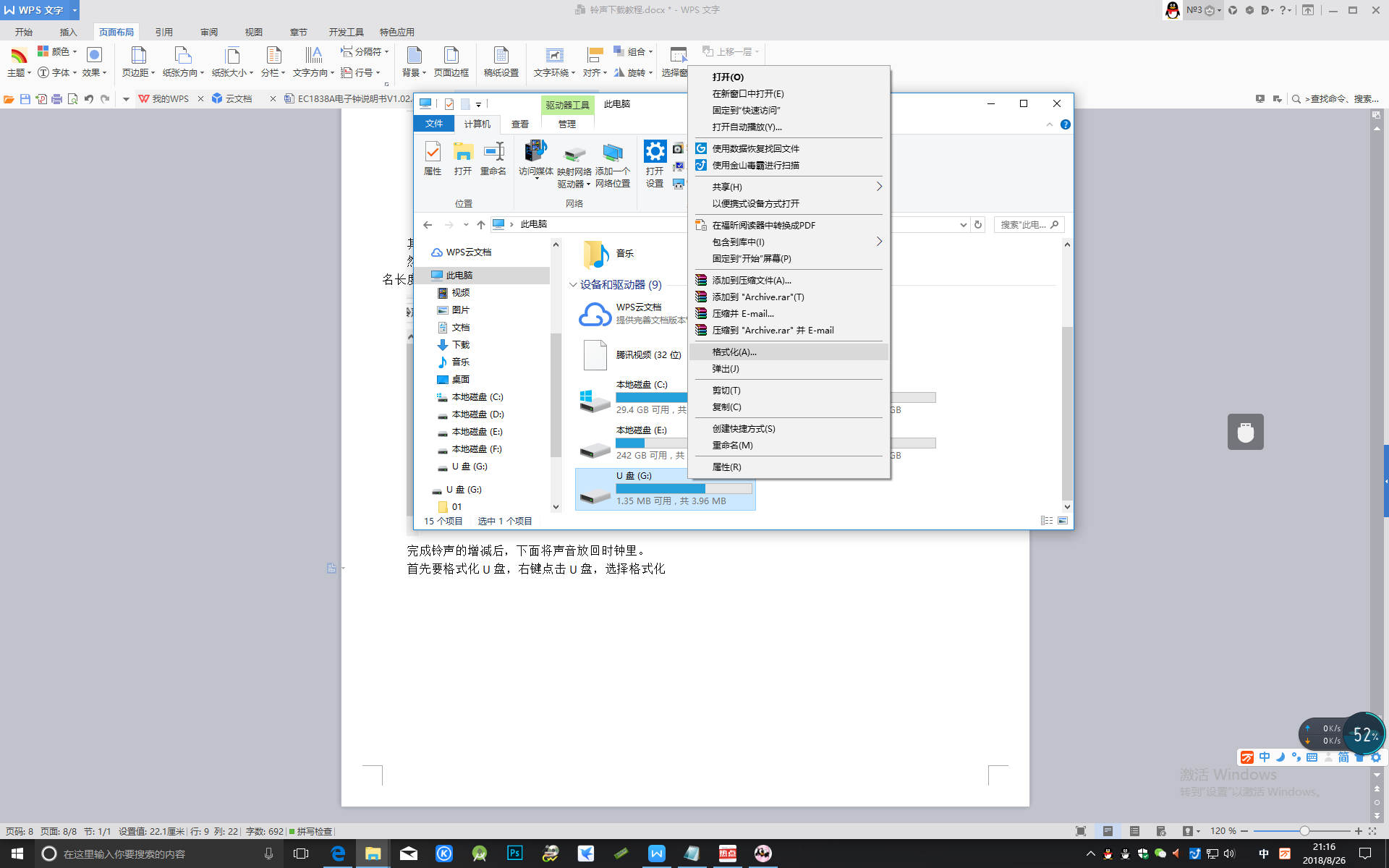 On the pop-up dialog box, select the default configuration size,then click start button, and wait for the formatting to complete.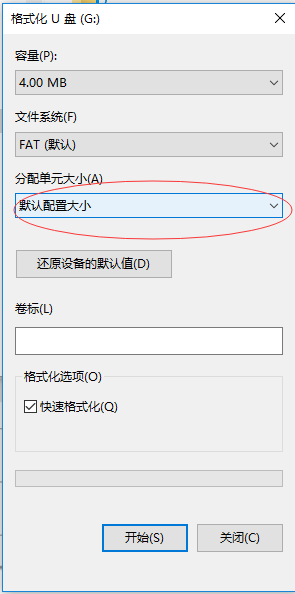 Once be formatted, it becomes an empty U disk. Then put all the sound files together with the folder and just copied back into the U disk. (4). Restart Clock Finally, power the clock back on.Display descriptionMODE Key FunctionPLUS Key Function Time display mode (power-on default mode)There are three display modes: 1. Time, temperature, year, month, day and week. 2. Wheel display of time and temperature. 3. Display time only. 1.Long press for 1 second to Enter the time setting mode.2.Long press for 3 second seconds to enter the hourly and clock alarm. 3.Long press for 5 seconds to enter Function settings 4.When displaying Sunday, the displaying mode of Sunday can be changed.5.When displaying temperature, it can be switched to Celsius or Fahrenheit. 1、 Temperature, year, month, day and week rotation display 2、 Hold the MODE key first and then press the PLUS key to enter Seconds  mode setting. 3、Broadcast time 4、When the alarm rings, enter the snooze mode (the alarm clock is suspended and will ring again in 5 minutes). ModeDisplay descriptionMODE Key FunctionPLUS Key FunctionTime display modeLong press 1 second into Year SettingYear SettingFour digital tube flashing shows “Year”Set “Year”, long press can quickly setInto Month SettingMonth Settingfront two tube flashing shows “Month”, after two tube always shows “Day”Set “Month”, long press can quickly setInto Day SettingDay SettingFront two tube always shows “Month”, after two tube flashing shows “Day”Set “Day”, long press can quickly setInto Hour SettingHour SettingFront two tube flashing shows “Hour”, after two tube always shows “H” when 24 hour system, when 12 hour system shows ”A” in am, shows “P” in pm.Set “Hour”, long press can quickly setInto Minute SettingMinute SettingFront two tube always shows “Hour”, after two tube flashing shows “Minute”Set “Minute”, long press can quickly setInto Second SettingSecond SettingFront two tube always shows “--”, after two tube flashing shows “Second”Set “Second”, long press can quickly setIf there is a time to adjust, save the settings, otherwise not save the settings, and return time display mode.ModeDisplay descriptionMODE Key FunctionPLUS Key FunctionTime display mode Long Press MODE Key for 3 seconds to Enter Hourly alarm Switch Settings  Hourly alarm Switch Settings The first two digital tubes display "01" , and the second two digital tubes display "ON" or "OF" in flicker, indicating that the function of turning on or off the hourly alarm. Turn on or off the hourly alarm When the hourly alarm is turned on, enter the start time of the hourly alarm setting. When turning off the hourly alarm, enter to set Chinese or English as time report language  . Hourly alarm  Start Time SettingsThe first two digital tubes display "02" , and the second two digital tubes flashing display the start time . Set the start time (e.g. set the start time to 8 and the end time to 22, then every whole point hour from 8:00 to 22:00 a.m. will alarm). Enter the Hourly alarm end Time SettingsHourly alarm end Time SettingsThe first two digital tubes display "03" , and the last two digital tubes flashing  display the end time . Set the end time (for example, set the start time to 8, the end time to 22, then every whole point of the day from 8:00 to 22:00 will be reported). Enter the Hourly alarm Ring Settings  Hourly alarm Ring Settings The first two digital tubes display "04" , and the second two digital tubes flicker to display the name of the bell.Setting the Hourly alarm bellEnter Chinese/English report time settingChinese/English report time settingThe first two digital tubes display "05" , while the second two digital tubes display "ON" or "OF" in flicker, indicating the time in English or Chinese . Setting alarm in Chinese or English Enter alarm clock 1switch setting.  Alarm  clock 1 switch setting.  The first two digital tubes display "10" , and the second two digital tubes display "ON" or "OF" in flicker, respectively, to turn on or off alarm clock 1. Turn on or off alarm clock 1 When the alarm clock 1 is turned on, the alarm clock 1 is set. 当关闭闹钟1时，进入闹钟2开关设置。When the alarm clock 1 is turned off, enter the alarm clock 2 switch setting. The hour of alarm clock 1 settingThe first two digital tubes display "11", while the second two digital tubes flicker to show the hour of alarm clock 1. When setting hour of alarm clock 1, long press can be set quickly. Enter the minute of alarm clock 1 setting The minute of alarm clock 1 settingThe first two digital tubes display "12" in length, and the second two digital tubes flicker to show the minute of alarm clock 1.Set the minute of alarm clock 1, long press can be set quickly. Enter alarm time for alarm clock 1 settingAlarm time for alarm clock 1 settingThe first two digital tube  show "13", and the second two digital tubes flicker to show the alarm time of alarm clock 1. Can set the alarm time of alarm clock 1’s range is 1 to 20 minutes. Enter the ring of alarm clock 1 settingThe bell of alarm clock 1 settingThe first two digital tubes display "14" in length, and the second two digital tubes flicker to show the name of the bell of alarm clock 1.Set the bell of alarm clock 1. Enter alarm clock 1 mode settingsAlarm clock 1 mode settingsThe first two digital tubes display "15" in length, and the second two digital tubes flicker to show the mode of alarm clock 1.Set alarm mode of alarm clock 1.Enter alarm clock 2 switch settings Alarm clock 2 switch settings The first two digital tubes display "20" in length, and the second two digital tubes display "ON" or "OF" in flicker, indicating that the alarm clock 2 is turned on or off. Turn on or off alarm clock 2 When the alarm clock 2 is turned on,enter the hour of alarm clock 2 setting. When the alarm clock 2 is turned off, enter the alarm clock 3 switch setting. The hour of alarm clock 2 setting.The first two digital tubes display "21" in length, while the second two digital tubes display the hour of alarm clock 2 in flicker. When setting the hour of alarm clock 2, long press can be set quickly. Enter the minute of alarm clock 2 settingThe minute of alarm clock 2 settingThe first two digital tubes show "22", and the second two digital tubes flicker to show the minute of  alarm clock 2 . Set the minute of alarm clock 2 points, long press can be quickly set.Enter alarm time for alarm clock 2 settingAlarm time for alarm clock 2 settingThe first two digital tube  show "23", and the second two digital tubes flicker to show the alarm time of alarm clock 2. Can set the alarm time of alarm clock 1’s range is 1 to 20 minutes. Enter the ring of alarm clock 2 settingThe ring of alarm clock 2 settingThe first two digital tubes display "24" in length, and the second two digital tubes flicker to show the name of the alarm clock 2. Set the bell of alarm clock 2 Enter alarm clock 2 mode settingsAlarm clock 2 mode settingsThe first two digital tubes display "25" in length, and the second two digital tubes flicker to display alarm clock 2’s mode. Set alarm mode of alarm clock 2. Enter alarm clock 3 switch settings Alarm clock 3 switch settings Front 2 bits of digital tubealways shows”30”,after twotube flashing shows”ON”or “ OF”indicates Turn on or offthe alarm clock 3.Turn on or off the alarm clock3When the alarm clock 3 is turned on ， enter the alarm clock 3 setting. When the alarm clock 3 is turnedoff ，enter the alarm clock 4 setting.Alarm clock 3’s hoursettingFront 2 bits of digital tubealways shows”31”,after twotube flashing display showsAlarm clock 3’s hourSet Alarm clock 3’s hour ，Long press can be set quicklyEnter the alarm clock 3’s minutesettingAlarm clock 3’sminute settingFront 2 bits of digital tubealways shows”32”,after twotube flashing display showsAlarm clock 3’s minuteSet alarm clock 3’s minute ，Long press can be set quickly.Enter the alarm clock 3’s bell ringstime length settingAlarm clock 3’s bellrings time lengthsettingFront 2 bits of digital tubealways shows”33”,after twotube flashing display showsalarm clock 3’s bell rings timelengthSet the alarm clock 3’s bellrings time length ,Set therange from 1 to 20 minute.Enter the alarm clock 3’s bell settingAlarm clock 3’s bellsettingFront 2 bits of digital tubealways shows”34”,after twotube flashing display showsalarm clock 3’s bell name Set the alarm clock 3’s bellEnter the alarm clock 3’s modesettingAlarm clock 3’s modesettingFront 2 bits of digital tubealways shows”35”,after twotube flashing display showsalarm clock 3’s modeSet the alarm clock 3’s mode.Enter alarm clock 4 switch settingAlarm clock 4 switchsettingFront 2 bits of digital tubealways shows”40”,after twotube flashing shows”ON”or “ OF”indicates Turn on or offthe alarm clock 4. Turn on or off the alarm clock4When the alarm clock 4 is turned on ， enter the alarm clock 4 setting. When the alarm clock 4 is turnedoff,Return time display mode. Alarm clock 4’s hoursettingFront 2 bits of digital tubealways shows”41”,after twotube flashing display showsAlarm clock 4’s hour.Set Alarm clock 4’s hour ，Long press can be set quickly.Enter the alarm clock 4’s minutesettingAlarm clock 4’sminute settingFront 2 bits of digital tubealways shows”42”,after twotube flashing display showsAlarm clock 4’s minuteSet alarm clock 3’s minute ，Long press can be set quickly.Enter the alarm clock 4’s bell ringstime length settingAlarm clock 4’s bellrings time lengthsettingFront 2 bits of digital tubealways shows”43”,after twotube flashing display showsalarm clock 4’s bell rings timelengthSet the alarm clock 4’s bellrings time length ,Set therange from 1 to 20 minute.Enter the alarm clock 4’s bell settingAlarm clock 4’s bellsettingFront 4 bits of digital tubealways shows”44”,after twotube flashing display showsalarm clock 4’s bell name .Set the alarm clock 4’s bellEnter the alarm clock 4’s modesettingAlarm clock 4’s modesettingFront 2 bits of digital tubealways shows”45”,after twotube flashing display showsalarm clock 4’s mode.Set the alarm clock 4’s mode.Return to time display mode andsave settingsModeDisplay descriptionMODE Key FunctionPLUS Key FunctionTime display modePress the MODE for 5 seconds to Enter automatic brightness switch settings .Automatic brightnessswitch settingFront 2 bits of digital tubealways shows”1-”,after twotube flashing display shows “ON”or“OF”to express turnon or off Automatic brightnessfunction.Turn on or off Automatic brightnessfunction.When Automatic brightness function is turned off，Enter brightness settings.When Automatic brightness function is turned on，Enter temperature calibration settings.Brightness settingFront 2 bits of digital tubealways shows”2-”,after two tube flashing display shows Optical control class parameters.Brightness setting（Range from 01 to 100 and when 100 is shown to be 00).This feature is not effective until the automatic brightness function is turned off.Enter temperature calibration settings.Temperature calibration settingFront 2 bits of digital tubealways shows”3-”,after two tube flashing display shows Temperature calibration valueSetting temperature calibration values，The range is -9～10.For example, when the display temperature is 3 degrees higher than the actual temperature,，Set the calibration value to -3.Enter temperature broadcast switch setting Temperature broadcast switch settingThe first two digital tubes always display "4-" , and the second two digital tubes display "ON" or "OF" in flicker,indicating the function of turning on and off the temperature reportTurn on or off temperature reporting function Enter 12/24 hour Display setting12/24 hour Display settingFront 2 bits of digital tubealways shows”5-”,after two tube flashing display shows“ON”or“OF”to express 12 hour or 24 hour display.12/24 hours display settingEnter time display mode settingTime display mode   settingFront 2 bits of digital tubealways shows”6-”,after two tube flashing display shows  time display modeSet display mode(3 kinds in total )0：Display time only.1:Time, temperature, year, month, day, week display in turn.2：Time, temperature in turn.Enter volume settingsVolume settingsThe first two digital tubes always display "7-"  and the second two digital tubes flicker to display volume. Set Volume  (Level 5 VolumeEnter boot music switch settings Boot music switch settings The first two digital tubes always display "8-" , and the second two digital tubes display "ON" or "OF" in flicker, which means playing music or not playing music when booting up,.Set up to play or not play music on boot When setting the boot music playing, enter the boot music setting. 当设置开机不播放音乐时，返回时间显示模式并保存设置。When setting boot-up without playing music, return to time display mode and save settings.Boot music settingThe first two digital tubes always show the "9-" and the second two digital tubes flicker to show the name of the boot music. Set up boot music Enter Error Time SettingsError Time SettingsThe first two digital tubes always display "A-" , while the second two digital tubes display the error time of the flickering clockSet the error time (range 0-96). For example, if the clock is 2 seconds faster every 24 hours, then the error time is set to 24 and the error amount is set to -2. Enter Error amount Settings Error amount Settings The first two digit tubes display "b-", and the second two digit tubes flickering display the error amount .   Set the error (range - 6 ~ 6). For example, if the clock is 2 seconds faster every 24 hours, then the error time is set to 24 and the error amount is set to -2.Return the time display mode and save the settings. Modedisplay mode PLUS Key Function in Current ModeMODE Key Function in Current Mode Time display mode Press the MODE key first, then the PLUS key to enter the second display.Second displayStopwatch Short press can start or pause timing, long press more than 1 second can start timing again。Enter the next mode (Countdown SettingsCountdown Settings The first two digital tubes always display "A1" , and the second two digital tubes flicker to show countdown’s hour.Set the value of countdown’s hour Enter the next mode (countdown’s minute settings)Countdown’s minute settingsThe first two digital tubes always show "A2" and the second two digital tubes flicker to show the countdown’s minute.Set the value of countdown minutes Enter the next mode (countdown’s second settingsCountdown’s second settingsThe first two digital tubes always display "A3" , and the second two digital tubes flicker to show the countdown second.Set the value of countdown seconds Enter the next mode (Countdown End Ring SettingsCountdown End Ring SettingsThe first two digital tubes always display "A4" , and the second two digital tubes flicker to show the serial number of the end of the countdown bell.  Set the ringing tone at the end of the countdown Enter the next mode (countdown display modeCountdown display modeCount down Return time display mode 